День открытых дверей.15 декабря 2021 года в отремонтированном в сентябре пищеблоке школы был проведен День открытых дверей для родителей учащихся 1-9 классов. Родители познакомились с меню, состоялись беседы с поваром и ответственным по питанию. Родители были довольны качеством блюд школьной столовой. Не осталось без внимания и новые приобретенные столы и стулья, холодильник и все необходимое для функционирования пищеблока.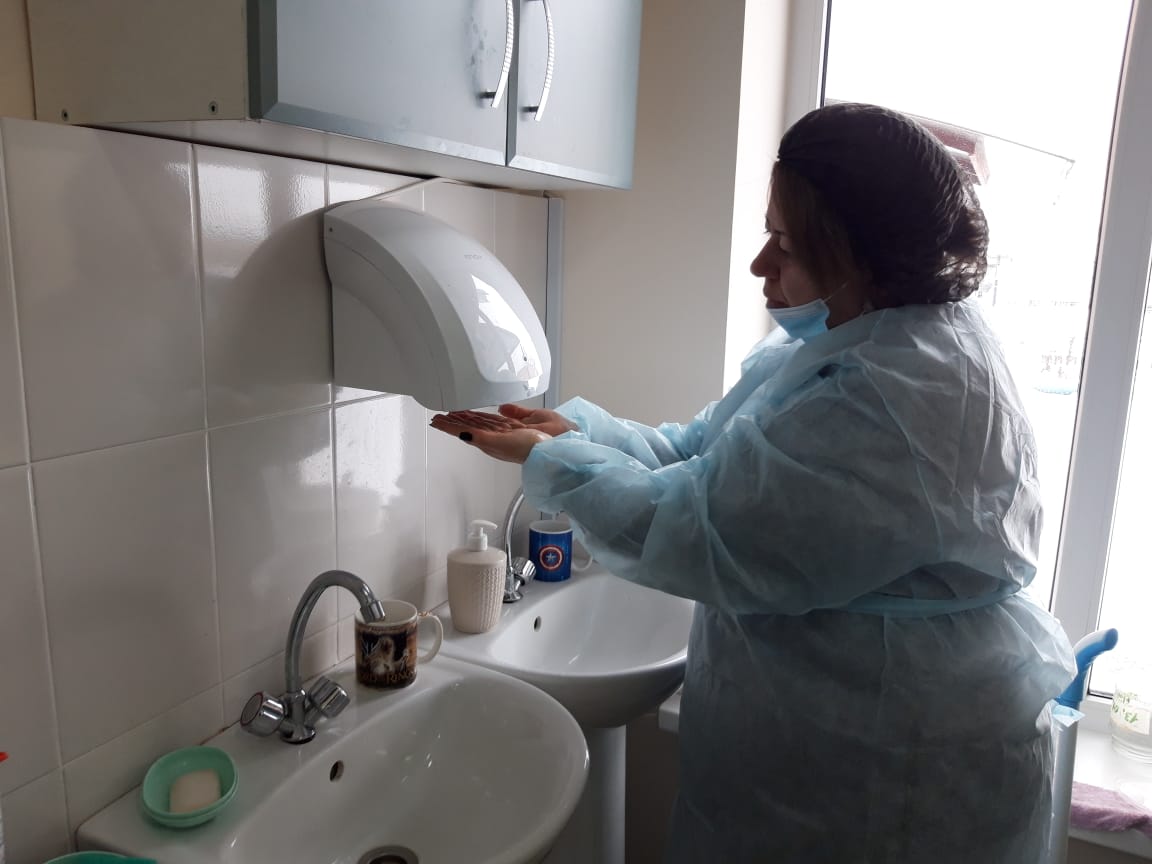 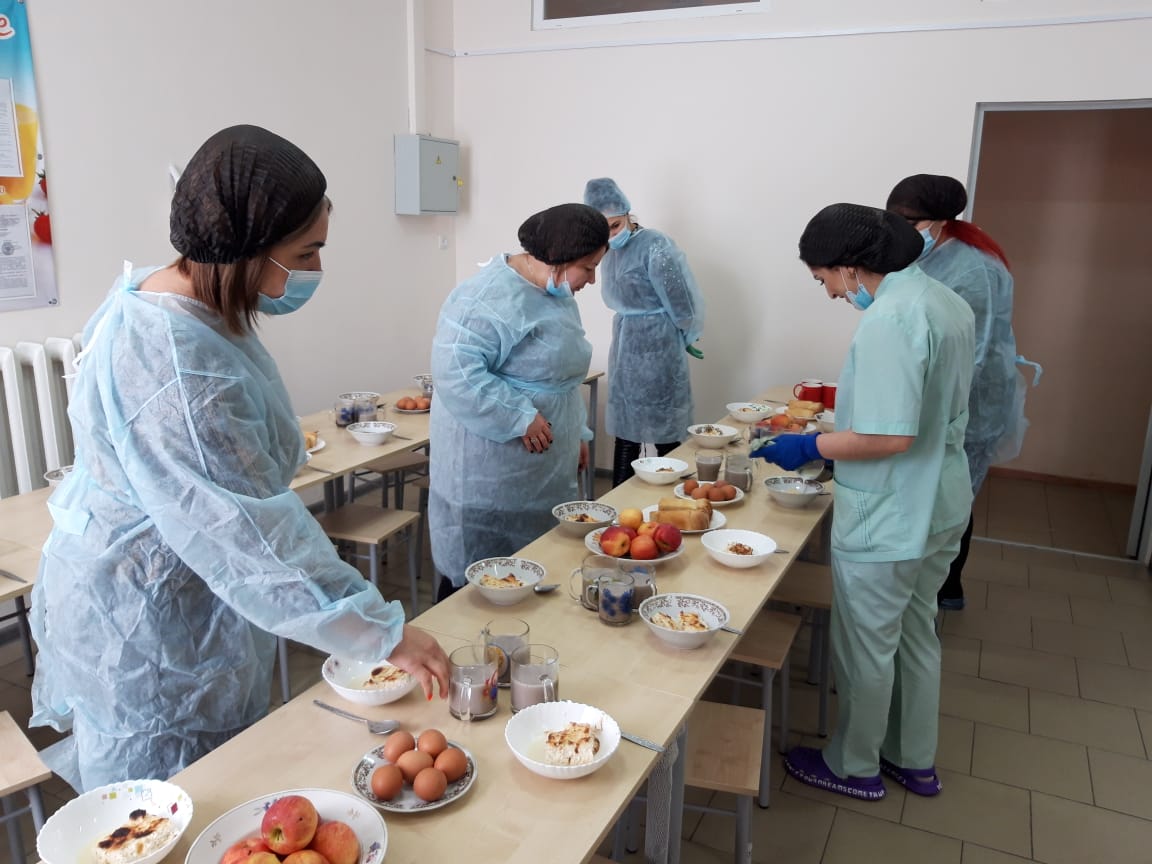 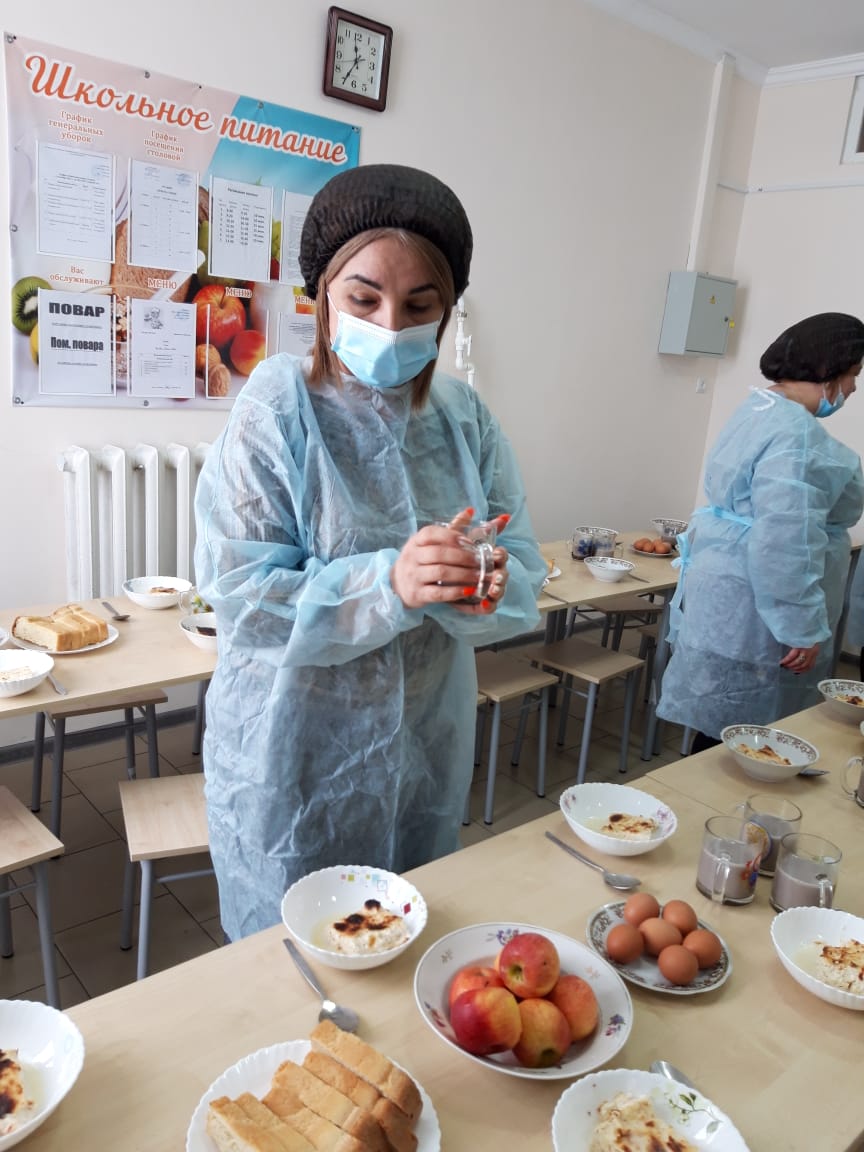 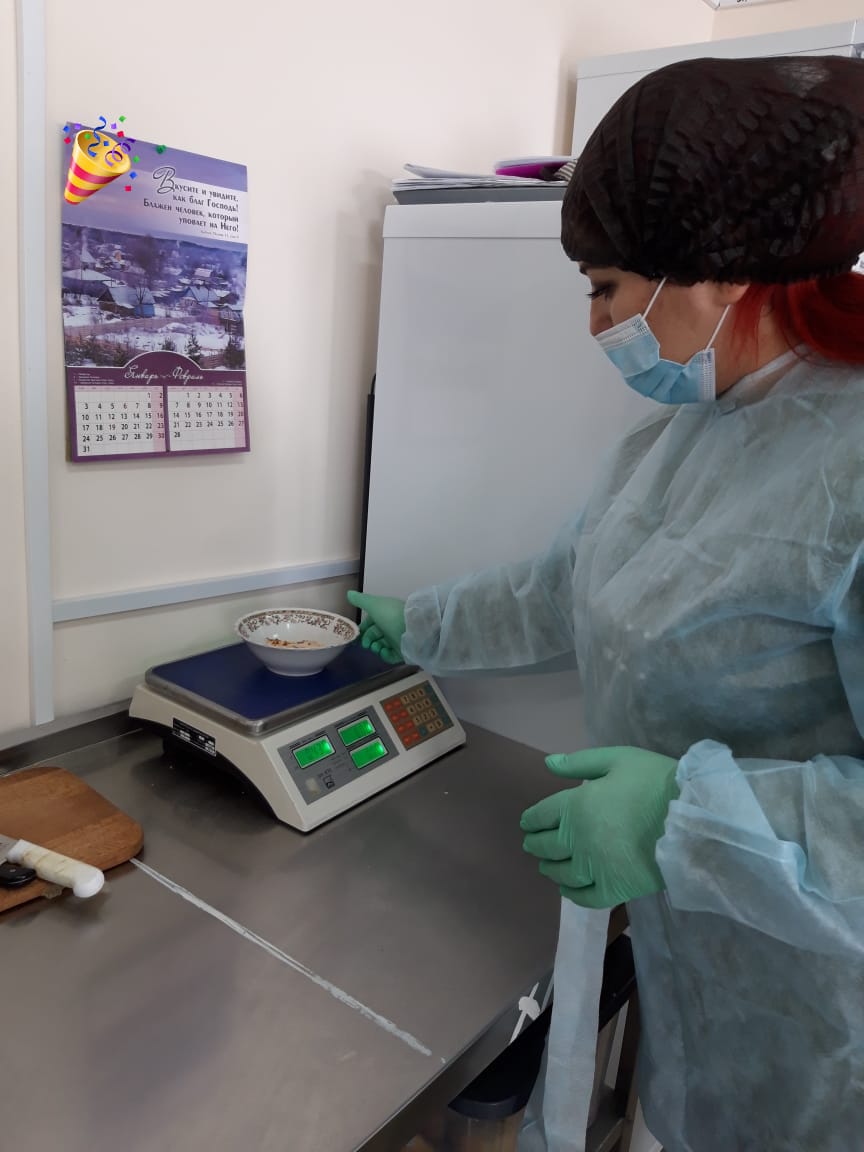 